CONDICIONES GENERALES, FOLLETO Y CIRCULAR INFORMATIVA EN https://www.cnaguilas.com/web_campa_verano/Proyecto%20campamento%20Murcia%20Salud.pdf CLUB NÁUTICO DE ÁGUILAS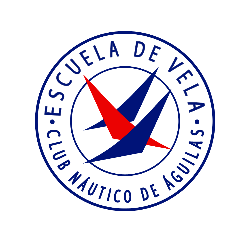 Paseo de Parra 44,  30880 Águilas (Murcia).TLF: 968 00 78 74 – 655 44 19 29www.cnaguilas.comCLUB NÁUTICO DE ÁGUILASPaseo de Parra 44,  30880 Águilas (Murcia).TLF: 968 00 78 74 – 655 44 19 29www.cnaguilas.comCLUB NÁUTICO DE ÁGUILASPaseo de Parra 44,  30880 Águilas (Murcia).TLF: 968 00 78 74 – 655 44 19 29www.cnaguilas.comCLUB NÁUTICO DE ÁGUILASPaseo de Parra 44,  30880 Águilas (Murcia).TLF: 968 00 78 74 – 655 44 19 29www.cnaguilas.comCLUB NÁUTICO DE ÁGUILASPaseo de Parra 44,  30880 Águilas (Murcia).TLF: 968 00 78 74 – 655 44 19 29www.cnaguilas.comCampamento náutico y de educación medioambientalCampamento náutico y de educación medioambientalCampamento náutico y de educación medioambientalCampamento náutico y de educación medioambientalCampamento náutico y de educación medioambientalCampamento náutico y de educación medioambientalFICHA DE INSCRIPCIÓNFICHA DE INSCRIPCIÓNFICHA DE INSCRIPCIÓNFICHA DE INSCRIPCIÓNFICHA DE INSCRIPCIÓNFICHA DE INSCRIPCIÓNFechas             1 al 14 de julio             16 al 29 de julio              1 al 10 de julio              16 al 25 de julio  Fechas             1 al 14 de julio             16 al 29 de julio              1 al 10 de julio              16 al 25 de julio  Fechas             1 al 14 de julio             16 al 29 de julio              1 al 10 de julio              16 al 25 de julio  Fechas             1 al 14 de julio             16 al 29 de julio              1 al 10 de julio              16 al 25 de julio  Fechas             1 al 14 de julio             16 al 29 de julio              1 al 10 de julio              16 al 25 de julio  Fechas             1 al 14 de julio             16 al 29 de julio              1 al 10 de julio              16 al 25 de julio  DATOS DEL PARTICIPANTEDATOS DEL PARTICIPANTEDATOS DEL PARTICIPANTEDATOS DEL PARTICIPANTEEdad:	Fecha nacimiento:                                            Edad:	Fecha nacimiento:                                            Nombre y apellidos:                                                                                                                                                         Nombre y apellidos:                                                                                                                                                         Nombre y apellidos:                                                                                                                                                         Nombre y apellidos:                                                                                                                                                         Nombre y apellidos:                                                                                                                                                         Nombre y apellidos:                                                                                                                                                         Domicilio: C/                                                                                                 	Nº:	Piso:                          Domicilio: C/                                                                                                 	Nº:	Piso:                          Domicilio: C/                                                                                                 	Nº:	Piso:                          Domicilio: C/                                                                                                 	Nº:	Piso:                          Domicilio: C/                                                                                                 	Nº:	Piso:                          Domicilio: C/                                                                                                 	Nº:	Piso:                          Localidad:	Provincia:	CP:                                         Localidad:	Provincia:	CP:                                         Localidad:	Provincia:	CP:                                         Localidad:	Provincia:	CP:                                         Localidad:	Provincia:	CP:                                         Localidad:	Provincia:	CP:                                         Nombre del padre:	Teléfonos(oficina/móvil):                                                                      Nombre del padre:	Teléfonos(oficina/móvil):                                                                      Nombre del padre:	Teléfonos(oficina/móvil):                                                                      Nombre del padre:	Teléfonos(oficina/móvil):                                                                      Nombre del padre:	Teléfonos(oficina/móvil):                                                                      Nombre del padre:	Teléfonos(oficina/móvil):                                                                      Nombre de la madre:	Teléfonos(oficina/móvil):                                                                       Nombre de la madre:	Teléfonos(oficina/móvil):                                                                       Nombre de la madre:	Teléfonos(oficina/móvil):                                                                       Nombre de la madre:	Teléfonos(oficina/móvil):                                                                       Nombre de la madre:	Teléfonos(oficina/móvil):                                                                       Nombre de la madre:	Teléfonos(oficina/móvil):                                                                       Teléfono de casa:	Otros en caso de necesidad:                                                                    Teléfono de casa:	Otros en caso de necesidad:                                                                    Teléfono de casa:	Otros en caso de necesidad:                                                                    Teléfono de casa:	Otros en caso de necesidad:                                                                    Teléfono de casa:	Otros en caso de necesidad:                                                                    Teléfono de casa:	Otros en caso de necesidad:                                                                    Correo(s) electrónico(s) de contacto:                                                                                                                          Correo(s) electrónico(s) de contacto:                                                                                                                          Correo(s) electrónico(s) de contacto:                                                                                                                          Correo(s) electrónico(s) de contacto:                                                                                                                          Correo(s) electrónico(s) de contacto:                                                                                                                          Correo(s) electrónico(s) de contacto:                                                                                                                          DATOS DE INTERÉSDATOS DE INTERÉS¿Tiene las vacunaciones al día?  Si [       ] No [	] (marcar X en casilla adecuada)¿Tiene las vacunaciones al día?  Si [       ] No [	] (marcar X en casilla adecuada)¿Tiene las vacunaciones al día?  Si [       ] No [	] (marcar X en casilla adecuada)¿Tiene las vacunaciones al día?  Si [       ] No [	] (marcar X en casilla adecuada)¿Alergia a medicamentos?: Si [	] No [	]  (marcar con X la casilla adecuada)   ¿Otras alergias?:	Si [     ] No [    ]¿Alergia a medicamentos?: Si [	] No [	]  (marcar con X la casilla adecuada)   ¿Otras alergias?:	Si [     ] No [    ]¿Alergia a medicamentos?: Si [	] No [	]  (marcar con X la casilla adecuada)   ¿Otras alergias?:	Si [     ] No [    ]¿Alergia a medicamentos?: Si [	] No [	]  (marcar con X la casilla adecuada)   ¿Otras alergias?:	Si [     ] No [    ]¿Alergia a medicamentos?: Si [	] No [	]  (marcar con X la casilla adecuada)   ¿Otras alergias?:	Si [     ] No [    ]¿Alergia a medicamentos?: Si [	] No [	]  (marcar con X la casilla adecuada)   ¿Otras alergias?:	Si [     ] No [    ]Especificar alergia o enfermedad, implicaciones y tratamiento. Imprescindible informe médico. Especificar alergia o enfermedad, implicaciones y tratamiento. Imprescindible informe médico. Especificar alergia o enfermedad, implicaciones y tratamiento. Imprescindible informe médico. Especificar alergia o enfermedad, implicaciones y tratamiento. Imprescindible informe médico. Especificar alergia o enfermedad, implicaciones y tratamiento. Imprescindible informe médico. Especificar alergia o enfermedad, implicaciones y tratamiento. Imprescindible informe médico. ¿Sabe nadar?	Sí [    ]  No[	]Saber nadar consiste en poder mantenerse a flote el tiempo suficiente para recibir ayuda y desplazarse en el agua de forma autosuficiente mediante movimientos ordenados.Saber nadar consiste en poder mantenerse a flote el tiempo suficiente para recibir ayuda y desplazarse en el agua de forma autosuficiente mediante movimientos ordenados.Saber nadar consiste en poder mantenerse a flote el tiempo suficiente para recibir ayuda y desplazarse en el agua de forma autosuficiente mediante movimientos ordenados.Saber nadar consiste en poder mantenerse a flote el tiempo suficiente para recibir ayuda y desplazarse en el agua de forma autosuficiente mediante movimientos ordenados.Saber nadar consiste en poder mantenerse a flote el tiempo suficiente para recibir ayuda y desplazarse en el agua de forma autosuficiente mediante movimientos ordenados.Consentimiento derechos de imagen	Sí [    ]  No[	]Marque con un X lo que proceda						Doy mi consentimiento para que la persona inscrita aparezca en las fotografías que se publiquen en la página Web y Facebook del Club Náutico de Águilas.Marque con un X lo que proceda						Doy mi consentimiento para que la persona inscrita aparezca en las fotografías que se publiquen en la página Web y Facebook del Club Náutico de Águilas.Marque con un X lo que proceda						Doy mi consentimiento para que la persona inscrita aparezca en las fotografías que se publiquen en la página Web y Facebook del Club Náutico de Águilas.Marque con un X lo que proceda						Doy mi consentimiento para que la persona inscrita aparezca en las fotografías que se publiquen en la página Web y Facebook del Club Náutico de Águilas.Marque con un X lo que proceda						Doy mi consentimiento para que la persona inscrita aparezca en las fotografías que se publiquen en la página Web y Facebook del Club Náutico de Águilas.Otros datos que debamos conocer:Otros datos que debamos conocer:Otros datos que debamos conocer:Otros datos que debamos conocer:Otros datos que debamos conocer:Otros datos que debamos conocer:AUTORIZACIÓN PATERNA/MATERNAAUTORIZACIÓN PATERNA/MATERNAAUTORIZACIÓN PATERNA/MATERNAAUTORIZACIÓN PATERNA/MATERNAAUTORIZACIÓN PATERNA/MATERNAAUTORIZACIÓN PATERNA/MATERNAD/Dª                                                                                                    	con D.N.I.                                                              como padre, madre, tutor, con la custodia durante la actividad elegida, del participante, autoriza a su hijo/a a participar en las actividades de verano conforme a las condiciones generales fijadas por CLUB NÁUTICO DE ÁGUILAS que ha leído y entendido. Declara que el participante no padece enfermedad infectocontagiosa ni ninguna otra limitación que le impida participar en el programa. En caso afirmativo es imprescindible presentar informe médico.D/Dª                                                                                                    	con D.N.I.                                                              como padre, madre, tutor, con la custodia durante la actividad elegida, del participante, autoriza a su hijo/a a participar en las actividades de verano conforme a las condiciones generales fijadas por CLUB NÁUTICO DE ÁGUILAS que ha leído y entendido. Declara que el participante no padece enfermedad infectocontagiosa ni ninguna otra limitación que le impida participar en el programa. En caso afirmativo es imprescindible presentar informe médico.D/Dª                                                                                                    	con D.N.I.                                                              como padre, madre, tutor, con la custodia durante la actividad elegida, del participante, autoriza a su hijo/a a participar en las actividades de verano conforme a las condiciones generales fijadas por CLUB NÁUTICO DE ÁGUILAS que ha leído y entendido. Declara que el participante no padece enfermedad infectocontagiosa ni ninguna otra limitación que le impida participar en el programa. En caso afirmativo es imprescindible presentar informe médico.D/Dª                                                                                                    	con D.N.I.                                                              como padre, madre, tutor, con la custodia durante la actividad elegida, del participante, autoriza a su hijo/a a participar en las actividades de verano conforme a las condiciones generales fijadas por CLUB NÁUTICO DE ÁGUILAS que ha leído y entendido. Declara que el participante no padece enfermedad infectocontagiosa ni ninguna otra limitación que le impida participar en el programa. En caso afirmativo es imprescindible presentar informe médico.D/Dª                                                                                                    	con D.N.I.                                                              como padre, madre, tutor, con la custodia durante la actividad elegida, del participante, autoriza a su hijo/a a participar en las actividades de verano conforme a las condiciones generales fijadas por CLUB NÁUTICO DE ÁGUILAS que ha leído y entendido. Declara que el participante no padece enfermedad infectocontagiosa ni ninguna otra limitación que le impida participar en el programa. En caso afirmativo es imprescindible presentar informe médico.D/Dª                                                                                                    	con D.N.I.                                                              como padre, madre, tutor, con la custodia durante la actividad elegida, del participante, autoriza a su hijo/a a participar en las actividades de verano conforme a las condiciones generales fijadas por CLUB NÁUTICO DE ÁGUILAS que ha leído y entendido. Declara que el participante no padece enfermedad infectocontagiosa ni ninguna otra limitación que le impida participar en el programa. En caso afirmativo es imprescindible presentar informe médico.FIRMA DE MADRE/PADRE O TUTOR:FIRMA DE MADRE/PADRE O TUTOR:FIRMA DE MADRE/PADRE O TUTOR:Los datos que nos ha proporcionado son confidenciales, amparados por la Ley Orgánica de Protección de Datos de Carácter Personal, y forman parte de los ficheros de los que es titular CLUB NÁUTICO DE ÁGUILAS CON CIF G-30028062.El objetivo es brindarle los servicios relativos a nuestra actividad y poder proporcionarle información que consideremos pueda serle útil referente los servicios que nos requiera por correo postal/electrónico. La aceptación del presente documento autoriza a CLUB NÁUTICO DE ÁGUILAS a que sus datos personales puedan ser cedidos, única y exclusivamente en aquellos casos en que sea necesario para el desarrollo de la actividad, así como el uso de imágenes/vídeos en las publicaciones y redes sociales del Club. Puede ejercer sus derechos de acceso, rectificación, cancelación y oposición, conforme a la Ley 15/1999, en la dirección arriba indicada.https://www.cnaguilas.com/politica_proteccion_datos.html Los datos que nos ha proporcionado son confidenciales, amparados por la Ley Orgánica de Protección de Datos de Carácter Personal, y forman parte de los ficheros de los que es titular CLUB NÁUTICO DE ÁGUILAS CON CIF G-30028062.El objetivo es brindarle los servicios relativos a nuestra actividad y poder proporcionarle información que consideremos pueda serle útil referente los servicios que nos requiera por correo postal/electrónico. La aceptación del presente documento autoriza a CLUB NÁUTICO DE ÁGUILAS a que sus datos personales puedan ser cedidos, única y exclusivamente en aquellos casos en que sea necesario para el desarrollo de la actividad, así como el uso de imágenes/vídeos en las publicaciones y redes sociales del Club. Puede ejercer sus derechos de acceso, rectificación, cancelación y oposición, conforme a la Ley 15/1999, en la dirección arriba indicada.https://www.cnaguilas.com/politica_proteccion_datos.html Los datos que nos ha proporcionado son confidenciales, amparados por la Ley Orgánica de Protección de Datos de Carácter Personal, y forman parte de los ficheros de los que es titular CLUB NÁUTICO DE ÁGUILAS CON CIF G-30028062.El objetivo es brindarle los servicios relativos a nuestra actividad y poder proporcionarle información que consideremos pueda serle útil referente los servicios que nos requiera por correo postal/electrónico. La aceptación del presente documento autoriza a CLUB NÁUTICO DE ÁGUILAS a que sus datos personales puedan ser cedidos, única y exclusivamente en aquellos casos en que sea necesario para el desarrollo de la actividad, así como el uso de imágenes/vídeos en las publicaciones y redes sociales del Club. Puede ejercer sus derechos de acceso, rectificación, cancelación y oposición, conforme a la Ley 15/1999, en la dirección arriba indicada.https://www.cnaguilas.com/politica_proteccion_datos.html En	              a	                     de                     	de              	 (LOCALIDAD Y FECHA)En	              a	                     de                     	de              	 (LOCALIDAD Y FECHA)En	              a	                     de                     	de              	 (LOCALIDAD Y FECHA)En	              a	                     de                     	de              	 (LOCALIDAD Y FECHA)En	              a	                     de                     	de              	 (LOCALIDAD Y FECHA)En	              a	                     de                     	de              	 (LOCALIDAD Y FECHA)